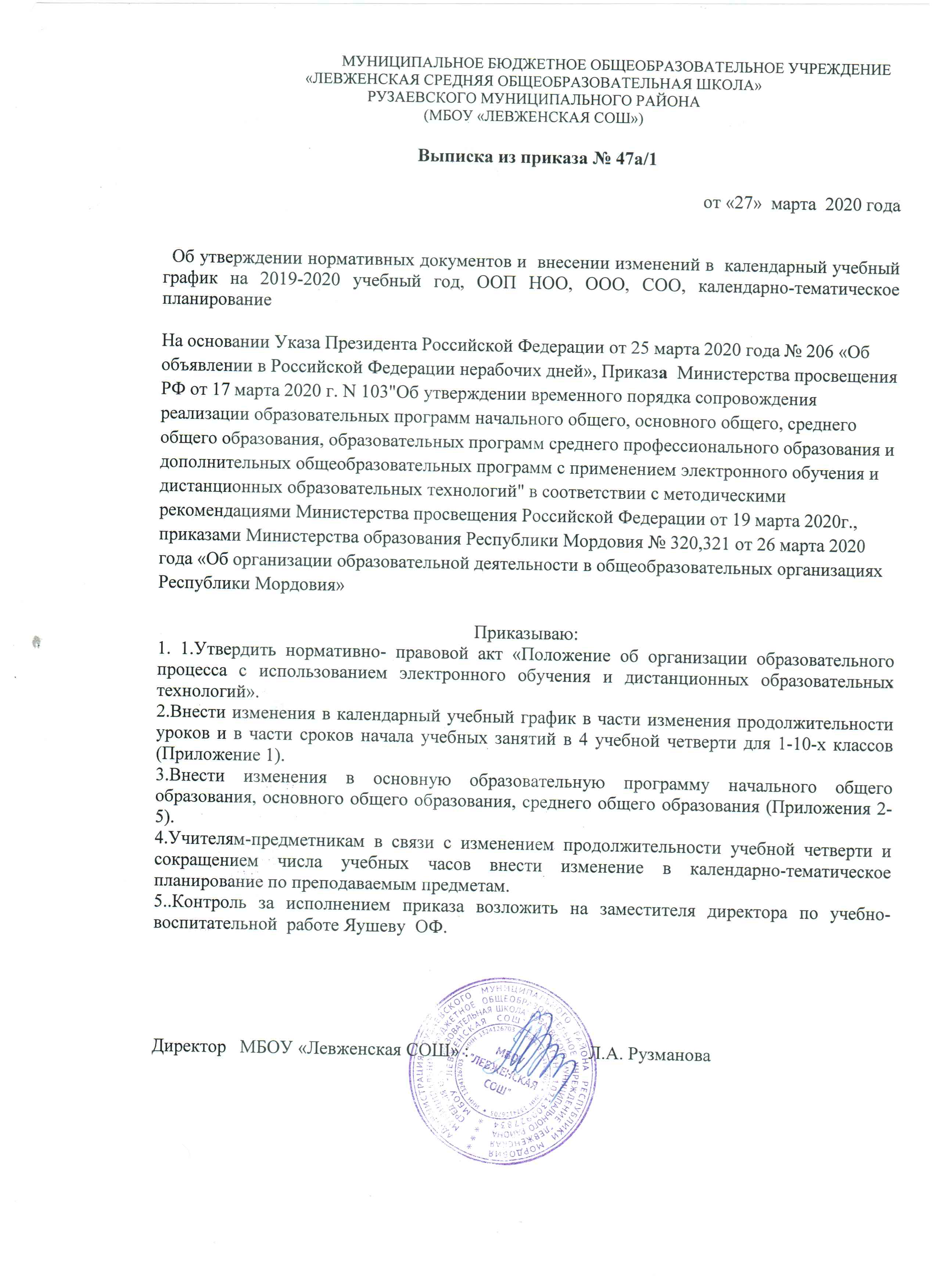 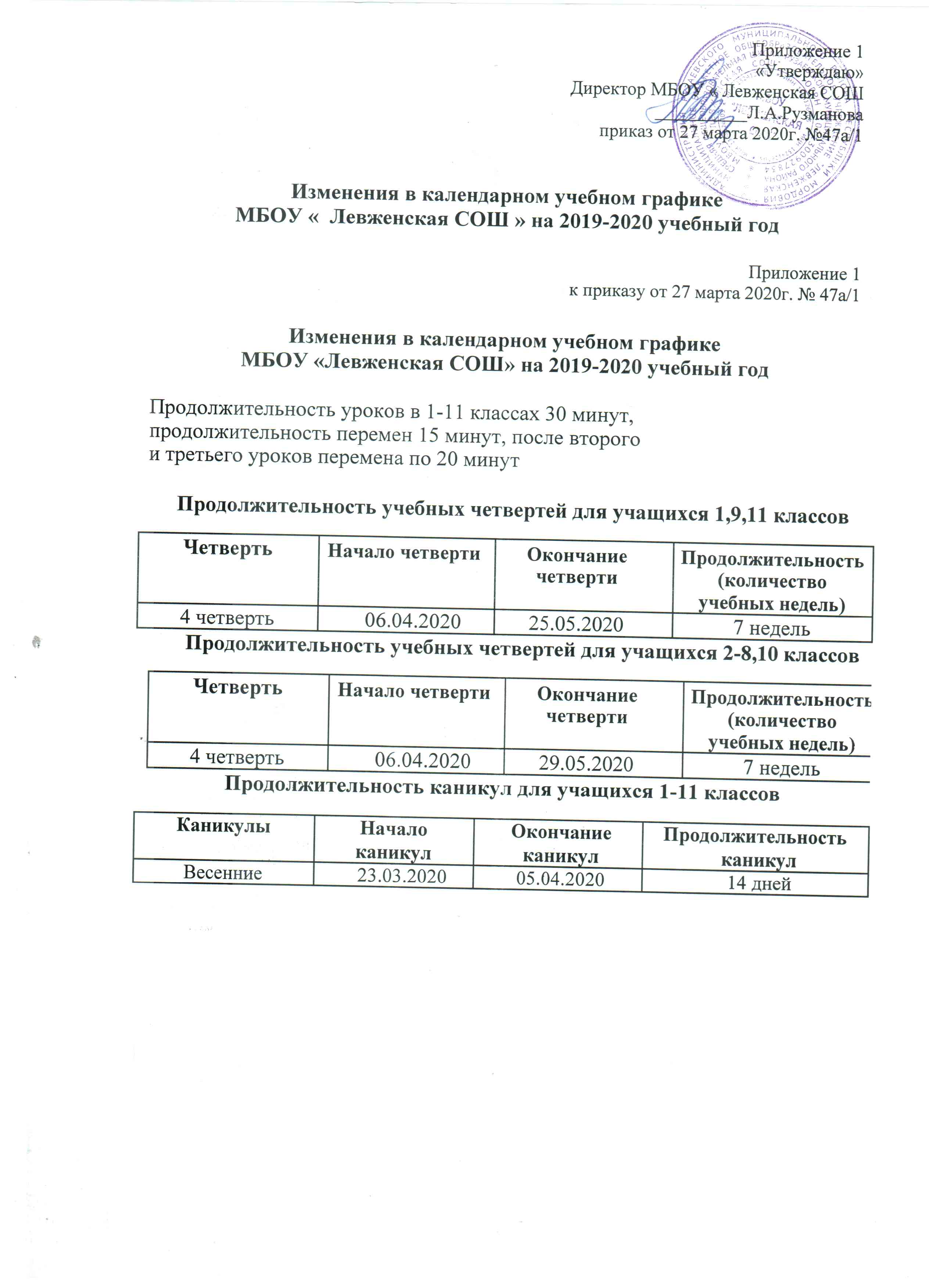 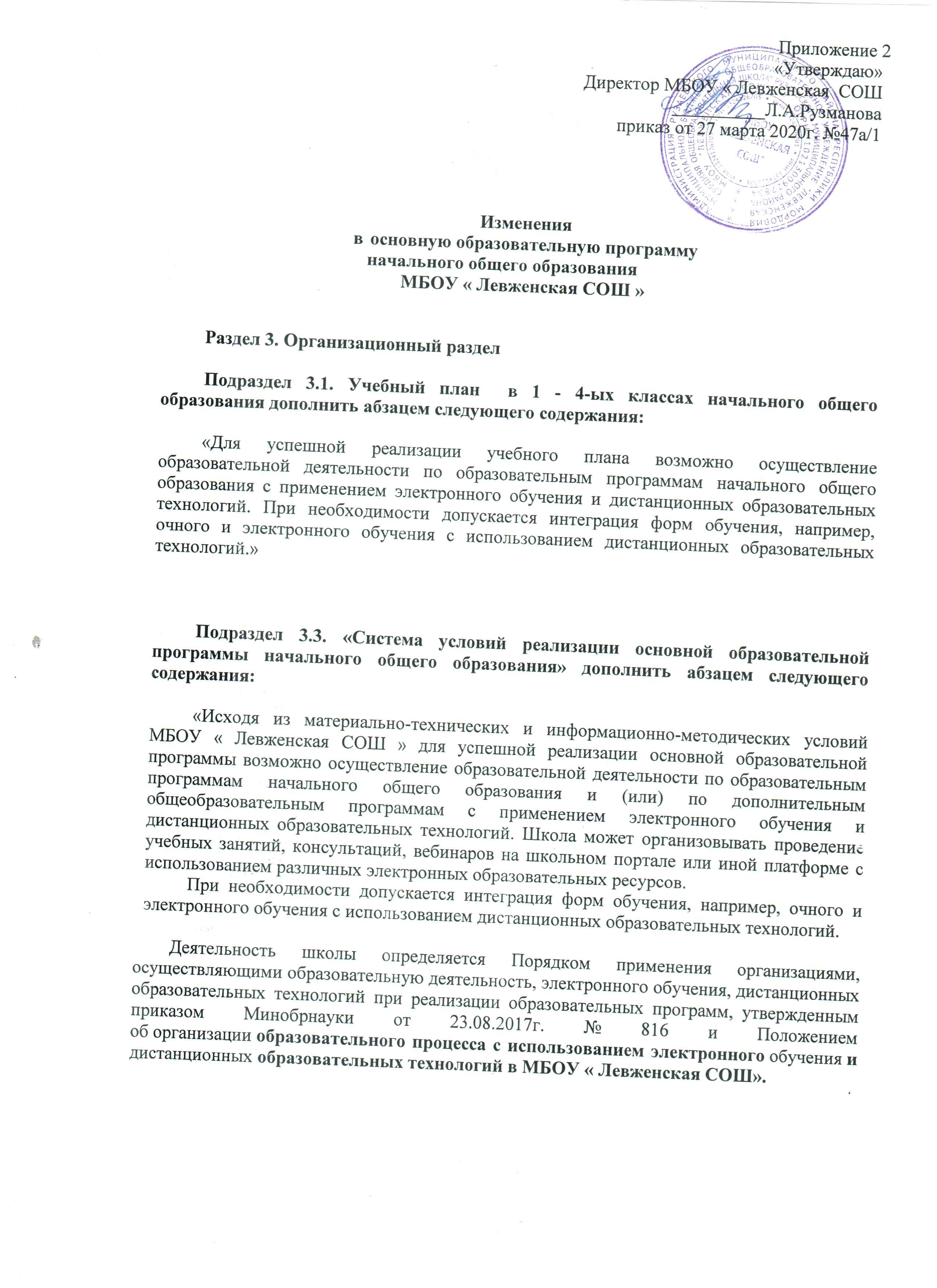 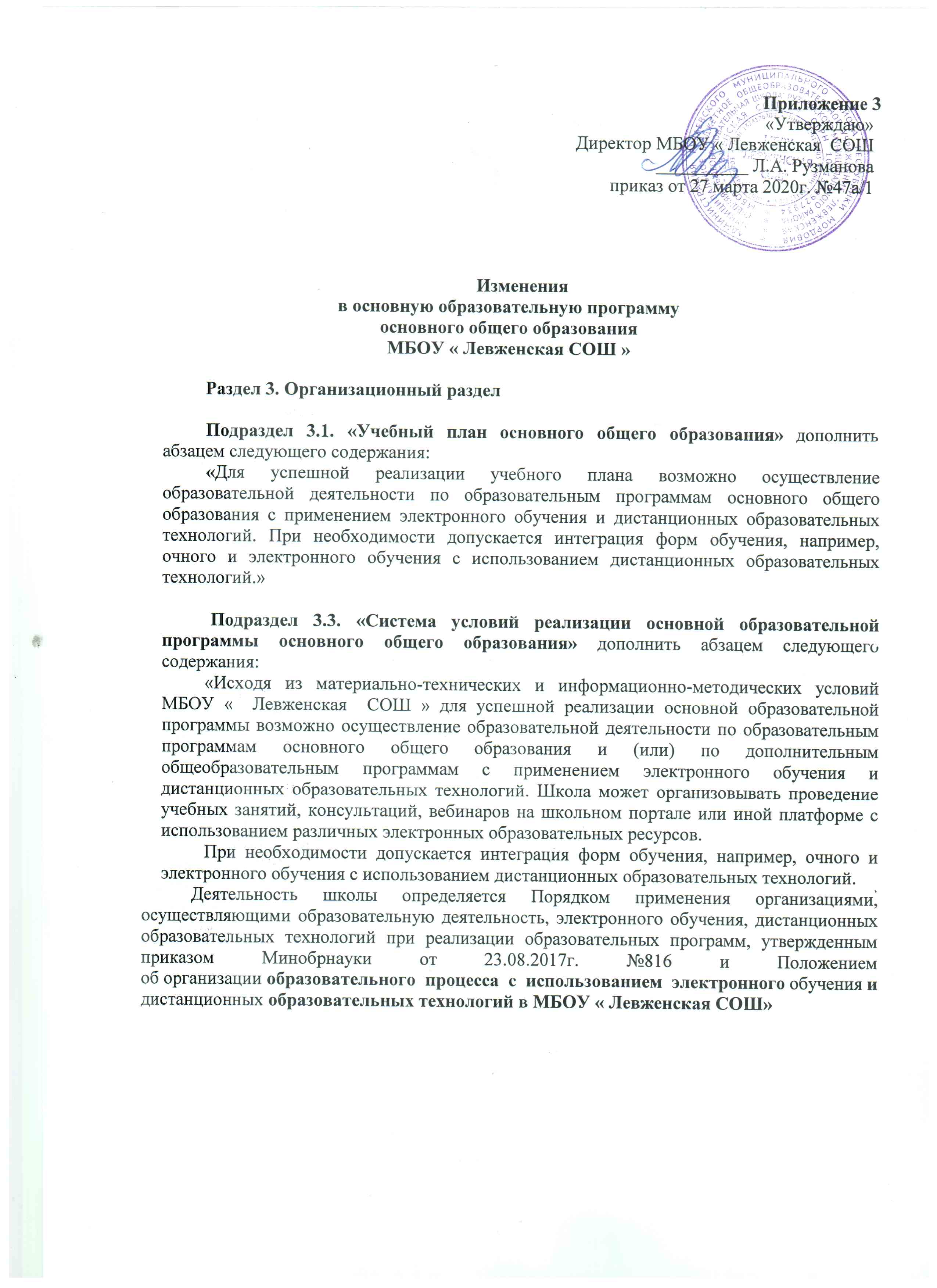 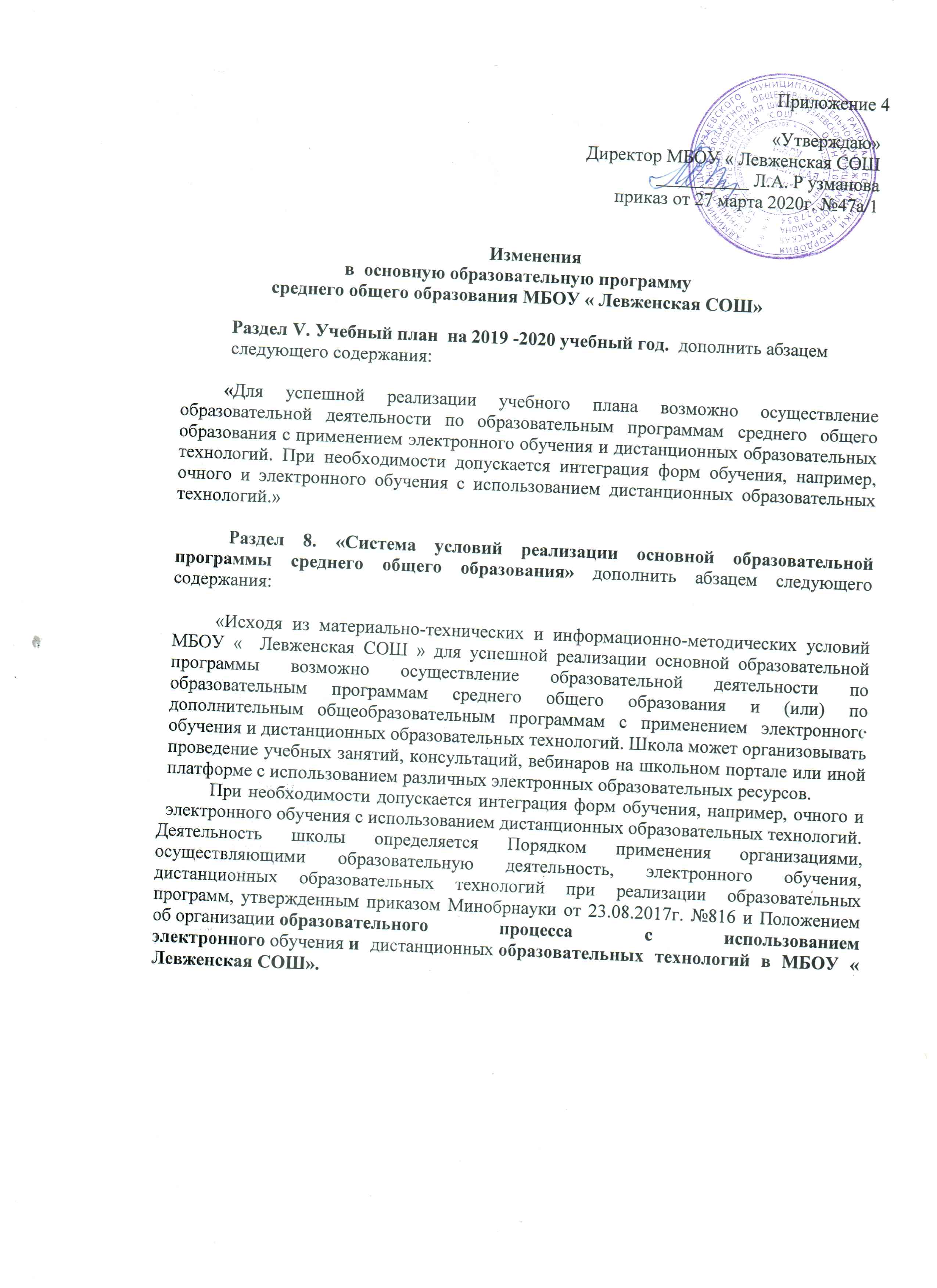 Приложение 5Лист корректировки рабочей программы(календарно-тематического планирования (КТП) рабочей программы)по учебному предмету____________ (название по Учебному плану)в ____классеза 4 четверть 2019 - 2020 учебного годаУчитель ______________ (фамилия, имя, отчество (полностью))№ урокаДатаДатаТемаКол-во часовКол-во часовСпособ корректировкиПричина корректировки№ урокаДатаДатаТемаПо плануДаноСпособ корректировки№ урокапо планупо фактуТемаПо плануДаноСпособ корректировки1.2.3.Всего проведено:Из них по плану:по факту:Всего проведено:Из них по плану:по факту:Всего проведено:Из них по плану:по факту:Всего проведено:Из них по плану:по факту:Всего проведено:Из них по плану:по факту:Всего проведено:Из них по плану:по факту:Всего проведено:Из них по плану:по факту:Всего проведено:Из них по плану:по факту: